2016년 한글학교 교사 맞춤형 온라인 연수 과정 지원 안내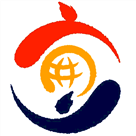 재 외 동 포 재 단붙 임 : 신청서류 서식 및 붙임 자료(1) 한글학교 교사 맞춤형 온라인 연수과정 지원서(양식)(2) 서약서(양식)(3) 재직증명서(양식)(4) 개인정보 제공 활용 동의서(양식)1. 목적◦ 해외 거주 한글학교 교사 인터넷 기반 연수 기회 제공◦ 한글학교 교사 맞춤형 연수 프로그램 운영 효과 제고◦ 한글학교 맞춤형 지원을 통한 정부 국정과제 계속 이행2. 선발인원 : 200명 내외3. 지원 자격 요건가. 해당 공관에 등록된 한글학교 재직 교사로 한글학교 교사 경력이 6개월 이상인 자나. 인터넷으로 수강이 가능한 환경에 있는 자4. 모집과정가. 모집과정 : 한글학교 교사 맞춤형 온라인 연수과정◦ 현지 한글학교 실정에 맞게 구성된 맞춤형 온라인 연수과정으로 한국어기초과정과 기본소양과정으로 구성나. 연수개요◦ 연수대학 : 서울대학교 평생교육원 ◦ 연수기간 : 2016.5.30.(월)~8.5.(금) <10주>◦ 교육비용 : 총 46만원(수강생 1인당 11만원 부담)※ 교재는 개강후 온라인 강의실에 pdf파일로 제공(다운로드)◦ 연수내용 : 한국어학, 한국어교육론 및 교안․교구 제작법, 문화 및 역사 관련 과정, 아동발달심리 등 다. 교육이수자 특전◦ 재단 이사장 및 서울대학교 평생교육원장 명의 수료증 수여◦ 재단 주관 『한글학교 교사 초청연수』우선 선발 기회 제공 ※ 2014년부터『한국어교원 양성과정』수료자는 상기 교육이수자 특전 대상에서 제외5. 연수생 선발가. 선발절차◦ 재외동포재단 웹사이트(www.korean.net 또는 study.korean.net) 및 재외공관을 통해 연수생 선발 모집 공고 게재◦ 수강을 희망하는 한글학교 교사는 거주국 재외공관으로 신청서 접수◦ 재외공관에서 추천하는 한글학교 교사를 대상으로 재단에서 선발※ 재단 심의위원회를 통하여 최종 선발◦ 최종 선발된 교사는 각 대학에 개별 등록(등록금 납부)나. 선발공고◦ 재외동포재단 웹사이트에 공고◦ 재외공관 경유 공고(재외공관 홈페이지 참조)다. 입학예정 : 2015.5.30(월)6. 지원내역가. 지원내역나. 연수생 자격 상실 ◦ 신청서류 및 증빙자료가 허위이거나 서약사항을 위반한 자◦ 입학전형 불합격자, 학업 포기자(미등록자 또는 중도포기자)◦ 학사행정조치사항을 따르지 아니한 자7. 지원신청 가. 신청서 접수처 : 거주국 대한민국 공관나. 신청서 접수기한 ◦ 현지 공관을 경유하여 재외동포재단에 2016.4.25(월)까지 접수(기한 엄수)※ 4.25.(월) 재단에 공문 도착분에 한하여 심의 가능※ 해당공관별 접수 마감 기간은 관할 공관에 문의다. 제출서류(1) 지원신청서 1부(소정양식) ※ 지원신청서에 평생교육원 홈페이지 아이디 반드시 기재 할것(2) 사진(3×4㎝, 칼라, 상반신, 정면, 탈모) 1매 부착(3) 한글학교 재직(경력) 증명서 1부(필요시 첨부 양식 사용 가능)※ 현 재직 한글학교 경력이 6개월 미만인 경우 이전 재직한 한글학교 경력증명서를 별도 제출하여 총 6개월 이상의 한글학교 교사 경력이 있음을 증명해야 함 (4) 한글학교 교장 추천서 1부(5) 서약서 1부(소정서식) (6) 개인정보 제공 활용 동의서(소정서식)라. 제출서류 작성요령(1) 모든 서류는 한국어로 작성(2) 거주국 해당기관에서 발부된 모든 제출서류는 원본과 함께 한글로 번역․공증(공관의 공증도 가능)하여 제출(3) 신청서 작성 시 상세하게 작성하고 해당사항이 없는 것은 공란 처리(4) 제출 서류의 기재내용이 부정확하거나 구비서류가 미비 된 경우에는 선발 심사에서 제외(5) 제출서류는 일체 반납하지 않음8. 일정가. 선발자 통보 : 5.6(금) ※ 최종 합격자 http://www.korean.net, http://study.korean.net 게재, 해당 공관 및 개별 전자우편으로 통보 나. 수강기간 : 2016.5.30(월)~8.5(금) 〈10주〉다. 등록금 납부 : 5.9(월)~5.25(수)라. 등록방법◦ 합격자에 한하여 서울대학교 평생교육원 홈페이지에서 등록금 결제- 등록금 : 110,000원- 결제방법 : http://www.snui.ac.kr → 상단 [수강신청] 메뉴 클릭 → ‘한글학교 교사 맞춤형 온라인 연수과정 5기’ [접수] 클릭 → 개인 정보 동의 → 결제수단 선택(신용카드, 가상계좌) → 결제 완료* 가상계좌 : 시스템 상에서 가상으로 개인의 국내 은행계좌를 부여 받아 입금하는 방식, 원화입금만 가능함9. 신청자 유의사항 가. 지원 자격◦ 인터넷으로 수강이 가능한 사람만 지원 가능- 서울대학교 평생교육원 홈페이지(http://www.snui.ac.kr/)에서 회원가입 후, 상단메뉴 [학습자가이드]에서 샘플 동영상 실행 여부 반드시 확인나. 교재는 개강후 온라인 강의실에 pdf파일로 제공(다운로드)다. 교육과정(4개 영역, 총 70차시)◦ 한글학교 교사를 위한 맞춤형 사이버 연수 과정※ 본 과정 이수자에게 재외동포재단 이사장 명의 및 서울대학교 평생교육원 원장 명의의 이수증 발급10. 기타 ※ * 표시 강의는 서울대학교 온라인 한국어교원 양성과정과 콘텐츠 공동 활용 가. 지원 문의◦ 재외동포재단 한글학교 교사 맞춤형 온라인 연수 지원 담당자 김정선- 전 화 : +82-2-3415-0160- 팩 스 : +82-2-3415-0119- 전자우편 : windyjs19@okf.or.kr- 웹사이트 : http://www.korean.net, study.korean.net나. 등록금 납부 문의◦ 서울대학교 평생교육원 국외 학습자 지원 담당자- 교육운영팀 조정희- 전 화 : +82-70-4354-7192- 팩 스 : +82-2-6455-7684- 전자우편 : snui@snu.ac.kr - 웹사이트 : http://www.snui.ac.kr한글학교 교사 맞춤형 온라인 연수과정 지원서(서울대학교 평생교육원)위와 같이 서울대학교 주말한글학교 교사 맞춤형 온라인 연수과정 전형에 지원합니다.2016 년 월 일지 원 자 : 재외동포재단 이사장 귀하※ 지원서 작성 시 아래의 유의사항을 반드시 읽어 본 후에 작성하시기 바랍니다.지원서 작성 시 유의사항(서울대학교 평생교육원 지원자)① 회원구분 : 본인 해당사항에 ″O″ 표시 합니다.② 성 명 : 성명(한글, 영문)은 이수증 발급의 기본 자료로 활용됩니다. 영문의 경우, 가능한 여권의 영문명과 일치하도록 작성합니다.③ 생년월일 : 이수증 발급의 기본 자료로 활용됩니다.④ 서울대학교 평생교육원 홈페이지 아이디 : 평생교육원 홈페이지의 회원 아이디를 작성합니다. 홈페이지 가입 후 지원을 하셔야만 합격자 발표 처리가 진행됩니다.⑤ 직 업 : 통계자료로 활용됩니다.⑥ 학 력 : 학력은 최종학력까지 작성합니다.예) 서울대학교 전기컴퓨터 공학부 4학년 재학 / 00대학 관광무역학과 졸업서울대학교(대학원) 인지과학 전공 졸업예정⑦ 연 락 처 : 자택전화 또는 휴대전화 중 반드시 하나는 작성합니다.(연락처 작성 시 국가번호 기재)⑧전자우편 : 전자우편은 회원 가입 시 작성한 정보와 동일한 메일 주소를 작성합니다. ⑨현 주 소 : 현재 거주지 주소를 작성합니다. 서 약 서(Pledge)나는 한글학교 교사 맞춤형 온라인 연수 입학생으로서 다음사항을 지킬 것을 서약합니다.가. 한글학교 교사 맞춤형 온라인 연수 과정 수료 후 3년 이상 한글학교 교사로 재직한다.나. 연수 위탁기관인 서울대학교 평생교육원에서 정한 규칙에 따라 최선을 다해서 학업에 전념한다.다. 재외동포재단과 서울대학교 평생교육원에서 정한 학사행정 조치사항에 적극 협조하고 이를 준수한다.2016 .  .  .서약자 성명 (Name) :서약자 서명(Signature) :재외동포재단 이사장 귀하재직(경력) 증명서□ 교사 인적사항□ 재직(경력) 내용상기인의 본 학교 재직(경력) 사실이 틀림없음을 증명합니다. 2016년 월 일성 명 :          (서명)개인정보 제공·활용 동의서본인은 『2016 한글학교 교사 맞춤형 온라인 연수』참가신청과 관련, 개인정보보호법 제15조 ~ 제22조에 의거하여 본인의 개인정보를 제공할 것을 동의합니다.￭ 개인정보 수집·이용※ 개인정보를 제공하고자 하는 자는 개인정보 활용 동의를 거부할 권리가 있으며, 거부할 경우 2016 한글학교 교사 맞춤형 온라인 연수에서 제외될 수 있습니다.□동의함 □동의하지 않음본인은 본 “개인정보 수집․이용”에 대한 내용을 읽고 명확히 이해하였으며, 이에 동의합니다.2016년  월  일성 명 :             (서명 또는 인)재외동포재단 이사장 귀하차 례1.목 적----------------------------------22.선발인원 ----------------------------------23.지원자격요건----------------------------------24.모집과정----------------------------------25.연수생 선발----------------------------------26.지원내역----------------------------------37.지원신청 ----------------------------------38.일정----------------------------------49.신청자 유의사항----------------------------------410.기타----------------------------------7대학명교육비용(등록금)서울대학교평생교육원1인당 총 46만원- 재단 및 대학 부담 35만원 : 재단에서 연수기관에 일괄 지급- 수강생 11만원 : 대학에 개별 납부영역과목명담당교수차시오리엔테이션입과 안내 및 수강 안내서울대학교 평생교육원1[1영역]한국어학 및 한국어교육론한국어학개론황선엽(서울대학교 국어국문학과)3[1영역]한국어학 및 한국어교육론한국어음운론 및 발음교육론김 현(서울대학교 국어국문학과)4[1영역]한국어학 및 한국어교육론한국어문법론 및 문법교육론장소원(서울대학교 국어국문학과)8[1영역]한국어학 및 한국어교육론한국어어휘의미론 및 어휘교육론전영철(서울대학교 국어국문학과)5[1영역]한국어학 및 한국어교육론한국어말하기·듣기교육론장용원(서울대학교 언어교육원)3[1영역]한국어학 및 한국어교육론한국어읽기·쓰기교육론김수영(서울대학교 언어교육원)3[1영역]한국어학 및 한국어교육론한국어어문규범*문숙영(서울대학교 국어국문학과)3[1영역]한국어학 및 한국어교육론대조언어학*박진호(서울대학교 국어국문학과)3[1영역]한국어학 및 한국어교육론외국어습득론*이병민(서울대학교 영어교육과)3[1영역]한국어학 및 한국어교육론한국문학개론*이종묵(서울대학교 국어국문학과)3[2영역]한국의문화 한국문학개론*이종묵(서울대학교 국어국문학과)3[2영역]한국의문화 한국현대문학의 이해*윤여탁(서울대학교 국어교육과)3[2영역]한국의문화 한국고전문학의 이해*김종철(서울대학교 국어교육과)3[2영역]한국의문화 한국전통문화*고정희(서울대학교 국어교육과)3[2영역]한국의문화 한국대중문화와 텔레비전 드라마*양승국(서울대학교 국어국문학과)3[3영역]한국어교육실습한국어교안작성법*김민애(서울대학교 언어교육원)4[3영역]한국어교육실습교구제작실습*함창덕(서울대학교 언어교육원)3[3영역]한국어교육실습수업참관*신혜원(서울대학교 언어교육원)6[4영역]학습자의 이해아동 언어발달 이강이(서울대학교 생활과학대학)2[4영역]학습자의 이해아동 심리상담이강이(서울대학교 생활과학대학)2[4영역]학습자의 이해학습자의 이해 및 특성김은애(서울대학교 언어교육원)3 합계합계합계70모 집 기 수제 5기(교육기간 : 5월 30일 ~ 8월 5일)제 5기(교육기간 : 5월 30일 ~ 8월 5일)제 5기(교육기간 : 5월 30일 ~ 8월 5일)사 진사 진3㎝ × 4㎝① 회 원 구 분영주권 / 시민권 / 장기체류자영주권 / 시민권 / 장기체류자영주권 / 시민권 / 장기체류자사 진사 진3㎝ × 4㎝② 성 명한 글사 진사 진3㎝ × 4㎝② 성 명영 문③ 생 년 월 일 ③ 생 년 월 일 ④ 서울대학교 홈페이지 아이디⑤ 직 업⑤ 직 업⑥ 학 력년 월 일 고등학교년 월 일 고등학교년 월 일 고등학교졸업(예정)졸업(예정)졸업(예정)⑥ 학 력년 월 일 대학년 월 일 대학년 월 일 대학학부․학과, 전공 재학, 졸업(예정)학부․학과, 전공 재학, 졸업(예정)학부․학과, 전공 재학, 졸업(예정)⑥ 학 력년 월 일 대학교년 월 일 대학교년 월 일 대학교학부․학과, 전공 재학( 학년), 졸업(예정)학부․학과, 전공 재학( 학년), 졸업(예정)학부․학과, 전공 재학( 학년), 졸업(예정)⑥ 학 력년 월 일 대학원년 월 일 대학원년 월 일 대학원학부․학과, 전공 재학, 졸업(예정)학부․학과, 전공 재학, 졸업(예정)학부․학과, 전공 재학, 졸업(예정)⑦ 연 락 처자택전화자택전화휴대전화⑦ 전 자 우 편⑨ 현 주 소성명(한글)한글영문생년월일연락처전화번호이메일주 소학교명재직기간교장 인적사항성 명연락처학교 주소학교 연락처 전화번호이메일수집․이용하려는 항목수집․이용 목적수집․이용 목적이용기간 및 보유기간수집․이용하려는 항목2016 한글학교 교사 맞춤형 온라인 연수2016 한글학교 교사 맞춤형 온라인 연수선발자성명, 성별, 생년월일, 거주국가,국적, 주소본인식별절차에 이용연수 운영 및 사후관리사업종료 후 5년연락처, 이메일주소, 주소공지사항, 정보 제공연수 운영 및 사후관리사업종료 후 5년소속 학교명, 이주년도, 직위, 담당과목, 최종학력, 교사경력선발 심의 참고연수 운영 및 사후관리사업종료 후 5년